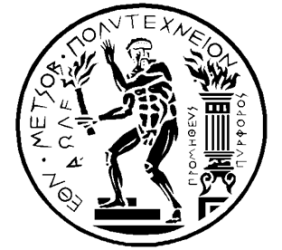 ΕΘΝΙΚΟ ΜΕΤΣΟΒΙΟ ΠΟΛΥΤΕΧΝΕΙΟΣΧΟΛΗ ΗΛΕΚΤΡΟΛΟΓΩΝ ΜΗΧΑΝΙΚΩΝ ΚΑΙ ΜΗΧΑΝΙΚΩΝ ΥΠΟΛΟΓΙΣΤΩΝwww.ece.ntua.grΓΡΑΜΜΑΤΕΙΑΑίτηση Εγγραφής & Δήλωση Επιλογής ΜαθημάτωνΧειμερινών Εξαμήνων Ακαδημαϊκού Έτους 2020-2021Τα υποχρεωτικά μαθήματα δηλώνονται από τη Γραμματεία (είναι ήδη επιλεγμένα). Το μάθημα επιλογής δηλώνεται από τους φοιτητές.Οι φοιτητές που δεν είναι κάτοχοι τίτλου σπουδών αγγλικής ή γαλλικής γλώσσας, σύμφωνα με τη λίστα του ΑΣΕΠ, οφείλουν να δηλώσουν τη ξένη γλώσσα. Όσοι είναι κάτοχοι τίτλου σπουδών έχουν απαλλαγή έως το 3ο εξάμηνο.Συνημμένα υποβάλλω τα δικαιολογητικά που απαιτούνται από την ανακοίνωση της γραμματείας για τις εγγραφές της κατηγορίας Αλλοδαπών-Αλλογενών.									ΥΠΟΓΡΑΦΗ